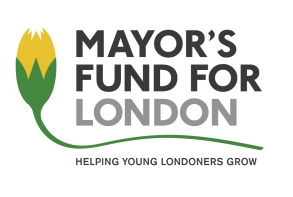 Action PlanActivityWho?When?How?Sharing with others at schoolGet familiar with the 24 GameStart using shape activities in class: set up 15 min fun time / build into lesson plans.Set up Maths Challenge ClubGet going with code breakingSet up in school Tournament Invite parents in and share Challenge activities.Choose teams for Challenge and send back all formsMake sure second adult coming to Challenge